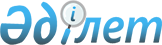 Кеден мақсатында пайдаланылатын сыныптағыштар туралы
					
			Күшін жойған
			
			
		
					БҰЙРЫҚ Қазақстан Республикасы Мемлекеттік Кеден комитеті 27 ақпан 1998 ж. N 80. Қазақстан Республикасының Әділет министрлігінде 1998 жылғы 15 мамырда тіркелді. Тіркеу N 510. Күші жойылды - ҚР Кедендік бақылау агенттігі төрағасының 2004 жылғы 9 қаңтардағы N 6 бұйрығымен.



      Кеден мақсатында пайдаланылатын нормативті-анықтамалық ақпараттарды бірегейлендіру мақсатында және Тәуелсіз Мемлекеттер Достығына қатысушы мемлекеттердің кеден қызметтері басшылары кеңесінің 1996 жылғы 15 ақпандағы Кедендік жүк декларациясын толтыру тәртібі туралы бірыңғай нұсқауды қабылдау туралы шешіміне сәйкес БҰЙЫРАМЫН: 



      1. Кеден мақсатында пайдаланылатын Валюталар сыныптағышы (1-қосымша) 1998 жылдың 1 сәуірінен бастап күшіне ендірілсін. 



      2. 1998 жылдың 1 сәуірінен бастап 1995 жылғы 26 қыркүйектегі N 127-П Кедендік жүк декларациясын толтыру тәртібі туралы 
 нұсқауға 
 6-қосымша күшіне ендірілсін.



      3. Кеден органдарының бастықтары осы Бұйрықтың мазмұнын тиісті кеден органдары қызметінің аймағында орналасқан мүдделі адамдарға жеткізсін.



      4. Осы Бұйрықтың орындалуына бақылау жасау ҚР ҚМ Кеден комитетінің Автоматтандыру мен кедендік статистика басқармасының бастығы В.Г. Грязновқа жүктелсін.      


      

Төраға



1998 ж. N 80 бұйрыққа



1-қосымша


Кеден мақсатында қолданылатын валюталарды




СЫНЫПТАҒЫШ



 __________________________________________________________________________



|Валютаның коды |Валютаның қысқаша атауы|Елдер мен аумақтардың қысқаша атауы



|_______________|                       |



|цифрлық|әріптік|                       |                                  



|_______|_______|_______________________|__________________________________



|004    |АFА    |Ауған афганиі          |Ауғанстан                         



|_______|_______|_______________________|__________________________________



|008    |АLL    |Албан легі             |Албания                           



|_______|_______|_______________________|__________________________________



|012    |DZD    |Алжир динары           |Алжир                             



|_______|_______|_______________________|__________________________________



|020    |АDР    |Андорра песетасы       |Андорра                           



|_______|_______|_______________________|__________________________________



|024    |АОN    |Жаңа кванза            |Ангола                            



|_______|_______|_______________________|__________________________________



|031    |АZМ    |Әзірбайжан манаты      |Әзірбайжан                        



|_______|_______|_______________________|__________________________________



|032    |АRS    |Аргентин песосы        |Аргентина                         



|_______|_______|_______________________|__________________________________



|036    |АUD    |Австралия доллары      |Австралия, Кирибати, Кокос(Килинг)



|       |       |                       |аралдары, Науру, Норфолк (аралы), 



|       |       |                       |Рождество, Тувалу, Херд и         



|       |       |                       |Макдональд (аралдары)             



|_______|_______|_______________________|__________________________________



|040    |АТS    |Шиллинг                |Австрия                           



|_______|_______|_______________________|__________________________________



|044    |ВSD    |Багам доллары          |Багам аралдары                    



|_______|_______|_______________________|__________________________________



|048    |ВНD    |Бахрейн динары         |Бахрейн                           



|_______|_______|_______________________|__________________________________



|050    |ВDТ    |Така                   |Бангладеш                         



|_______|_______|_______________________|__________________________________



|051    |АМD    |Армян драмы            |Армения                           



|_______|_______|_______________________|__________________________________



|052    |ВВD    |Барбадос доллары       |Барбадос                          



|_______|_______|_______________________|__________________________________



|056    |ВЕF    |Бельгия франкі         |Бельгия                           



|_______|_______|_______________________|__________________________________



|060    |ВМD    |Бермуд доллары         |Бермуд аралдары                   



|_______|_______|_______________________|__________________________________



|064    |ВТN    |Нгултрум               |Бутан                             



|_______|_______|_______________________|__________________________________



|068    |ВОВ    |Боливиано              |Боливия                           



|_______|_______|_______________________|__________________________________



|072    |ВWР    |Пула                   |Ботсвана                          



|_______|_______|_______________________|__________________________________



|084    |ВZD    |Белиз доллары          |Белиз                             



|_______|_______|_______________________|__________________________________



|090    |SВD    |Соломон аралдарының    |Соломон аралдары                  



|       |       |доллары                |                                  



|_______|_______|_______________________|__________________________________



|096    |ВND    |Бруней доллары         |Бруней дарруссаламы               



|_______|_______|_______________________|__________________________________



|100    |ВGL    |Лев                    |Болгария                          



|_______|_______|_______________________|__________________________________



|104    |ММК    |Кьят                   |Мьянма (Бирма)                    



|_______|_______|_______________________|__________________________________



|108    |ВIF    |Бурундий франкі        |Бурунди                           



|_______|_______|_______________________|__________________________________



|112    |ВХВ    |Белорус рублі          |Белорусь                          



|_______|_______|_______________________|__________________________________



|116    |КNR    |Риель                  |Камбоджа                          



|_______|_______|_______________________|__________________________________



|124    |САD    |Канада доллары         |Канада                            



|_______|_______|_______________________|__________________________________



|132    |СVЕ    |Кабо-Верде эскудосы    |Кабо-Верде



|_______|_______|_______________________|__________________________________



|136    |КYD    |Кайман аралдарының     |Кайман аралдары                   



|       |       |доллары                |                                  



|_______|_______|_______________________|__________________________________



|144    |LКR    |Шриланка рупиі         |Шри ланка                         



|_______|_______|_______________________|__________________________________



|152    |СLР    |Чили песосы            |Чили                              



|_______|_______|_______________________|__________________________________



|156    |СNY    |Қытай юані             |Қытай                             



|_______|_______|_______________________|__________________________________



|170    |СОР    |Колумбия песосы        |Колумбия                          



|_______|_______|_______________________|__________________________________



|174    |КМF    |Комор аралдарының      |Комор аралдары                    



|       |       |франкі                 |                                  



|_______|_______|_______________________|__________________________________



|180    |ZRN    |Жаңа Заир              |Заир                              



|_______|_______|_______________________|__________________________________



|188    |СRС    |Костарика колоны       |Коста-Рика                        



|_______|_______|_______________________|__________________________________



|191    |НRD    |Хорват динары          |Хорватия                          



|_______|_______|_______________________|__________________________________



|191    |НNК    |Куна                   |Хорватия                          



|_______|_______|_______________________|__________________________________



|192    |СUР    |Куба песосы            |Куба                              



|_______|_______|_______________________|__________________________________



|196    |СYР    |Кипр фунты             |Кипр                              



|_______|_______|_______________________|__________________________________



|203    |СZК    |Чех кронасы            |Чехия                             



|_______|_______|_______________________|__________________________________



|208    |DКК    |Дат кронасы            |Гренландия, Дания, Фарер аралдары 



|_______|_______|_______________________|__________________________________



|214    |DОР    |Доминикан песосы       |Доминикан Республикасы            



|_______|_______|_______________________|__________________________________



|218    |ЕСS    |Сукре                  |Эквадор                           



|_______|_______|_______________________|__________________________________



|222    |SVС    |Сальвадор колоны       |Сальвадор                         



|_______|_______|_______________________|__________________________________



|230    |ЕТВ    |Эфиоп быры             |Эфиопия                           



|_______|_______|_______________________|__________________________________



|233    |ЕЕК    |Крона                  |Эстония                           



|_______|_______|_______________________|__________________________________



|238    |FКР    |Фолкленд фунты         |Фолкленд (Мальвин) аралдары       



|_______|_______|_______________________|__________________________________



|242    |FJD    |Фиджи доллары          |Фиджи                             



|_______|_______|_______________________|__________________________________



|246    |FIМ    |Финлянд маркасы        |Финляндия                         



|_______|_______|_______________________|__________________________________



|250    |FRF    |Француз франкі         |Андорра,Гваделупа, Мартиника,     



|       |       |                       |Монако, Реюньон, Сен-Пьер мен     



|       |       |                       |Микелон, Франция, Француз



                                         Гвианасы, Оңтүстік француз    



                                           аумақтары



|_______|_______|_______________________|__________________________________



|262    |DJF    |Джибути франкі         |Джибути                           



|_______|_______|_______________________|__________________________________



|268    |GЕК    |Грузин лариі           |Грузия                            



|_______|_______|_______________________|__________________________________



|270    |GМD    |Гамбия даласиі         |Гамбия                            



|_______|_______|_______________________|__________________________________



|280    |DЕМ    |Неміс маркасы          |Германия                          



|_______|_______|_______________________|__________________________________



|288    |GНС    |Гана седиі             |Гана                              



|_______|_______|_______________________|__________________________________



|292    |GIР    |Гибралтар фунті        |Гибралтар                         



|_______|_______|_______________________|__________________________________



|300    |GRD    |Грек драхмасы          |Греция                            



|_______|_______|_______________________|__________________________________



|320    |GТQ    |Кетсаль                |Гватемала                         



|_______|_______|_______________________|__________________________________



|324    |GNF    |Гвиней франкі          |Гвинея                            



|_______|_______|_______________________|__________________________________



|328    |GYD    |Гайана доллары         |Гайана                            



|_______|_______|_______________________|__________________________________



|332    |НТG    |Гурд                   |Гаити                             



|_______|_______|_______________________|__________________________________



|340    |НNL    |Лемпира                |Гондурас                          



|_______|_______|_______________________|__________________________________



|344    |НКD    |Гонконг доллары        |Гонконг                           



|_______|_______|_______________________|__________________________________



|348    |НUF    |Венгр форинті          |Венгрия                           



|_______|_______|_______________________|__________________________________



|352    |ISК    |Исланд кронасы         |Исландия                          



|_______|_______|_______________________|__________________________________



|356    |INR    |Үнді рупиі             |Бутан, Үндістан                   



|_______|_______|_______________________|__________________________________



|360    |IDR    |Рупия                  |Шығыс Тимор, Индонезия            



|_______|_______|_______________________|__________________________________



|364    |IRR    |Иран риал              |Иран (Ислам Республикасы)         



|_______|_______|_______________________|__________________________________



|368    |IQD    |Ирак динар             |Ирак, бейтарап аймақ              



|_______|_______|_______________________|__________________________________



|372    |IЕР    |Ирланд фунті           |Ирландия                          



|_______|_______|_______________________|__________________________________



|376    |ILS    |Шекель                 |Израиль                           



|_______|_______|_______________________|__________________________________



|380    |IТL    |Итальян лирасы         |Ватикан, Италия, Сан-Марино       



|_______|_______|_______________________|__________________________________



|388    |JМD    |Ямайка доллары         |Ямайка                            



|_______|_______|_______________________|__________________________________



|392    |JРY    |Жапон йенасы           |Жапония                           



|_______|_______|_______________________|__________________________________



|398    |КZТ    |Қазақстан теңгесі      |Қазақстан                         



|_______|_______|_______________________|__________________________________



|400    |JОD    |Иордан динары          |Иордания                          



|_______|_______|_______________________|__________________________________



|404    |КЕS    |Кения шиллингі         |Кения                             



|_______|_______|_______________________|__________________________________



|408    |КРW    |Солтүстік Корея вонасы |Корея (КХДР)                      



|_______|_______|_______________________|__________________________________



|410    |КRW    |Вона                   |Корея Республикасы                



|_______|_______|_______________________|__________________________________



|414    |КWD    |Кувейт динары          |Кувейт, Бейтарап аймақ            



|_______|_______|_______________________|__________________________________



|417    |КGS    |Қырғыз сомы            |Қырғызстан                        



|_______|_______|_______________________|__________________________________



|418    |LАК    |Кип                    |                                  



|_______|_______|_______________________|__________________________________



|422    |LВР    |Ливан фунті            |Ливан                             



|_______|_______|_______________________|__________________________________



|426    |LSL    |Лоти                   |Лесото                            



|_______|_______|_______________________|__________________________________



|428    |LVL    |Латвия латы            |Латвия                            



|_______|_______|_______________________|__________________________________



|430    |LRD    |Либерия доллары        |Либерия                           



|_______|_______|_______________________|__________________________________



|434    |LYD    |Ливия динары           |Ливия                             



|_______|_______|_______________________|__________________________________



|440    |LТL    |Литван литі            |Литва                             



|_______|_______|_______________________|__________________________________



|442    |LUF    |Люксембург франкі      |Люксембург                        



|_______|_______|_______________________|__________________________________



|446    |МОР    |Патака                 |Макао                             


|_______|_______|_______________________|__________________________________


|450    |МGF    |Малагасия франкі       |Мадагаскар                        


|_______|_______|_______________________|__________________________________


|454    |МWК    |Малави квачасы         |Малави                            


|_______|_______|_______________________|__________________________________


|458    |МYR    |Малайзия ринггиті      |Малайзия                          


|_______|_______|_______________________|__________________________________


|462    |МVR    |Руфия                  |Мальдивы                          


|_______|_______|_______________________|__________________________________


|470    |МТL    |Мальта лирасы          |Мальта                            


|_______|_______|_______________________|__________________________________


|478    |МRО    |Угия                   |Мавритания                        


|_______|_______|_______________________|__________________________________


|480    |МUR    |Маврикий рупиясы       |Маврикий                          


|_______|_______|_______________________|__________________________________


|484    |МХN    |Мексиканың жаңа песосы |Мексика                           


|_______|_______|_______________________|__________________________________


|496    |МNТ    |Тугрик                 |Моңғолия                          


|_______|_______|_______________________|__________________________________


|498    |МDL    |Молдаван лейі          |Молдавия                          


|_______|_______|_______________________|__________________________________


|504    |МАD    |Марокко дирхамы        |Батыс Сахара, Марокко             


|_______|_______|_______________________|__________________________________


|508    |МZМ    |Метикал                |Мозамбик                          


|_______|_______|_______________________|__________________________________


|512    |ОМR    |Оман риалы             |Оман                              


|_______|_______|_______________________|__________________________________


|516    |NАD    |Намибия доллары        |Намибия                           


|_______|_______|_______________________|__________________________________


|524    |NРR    |Непал рупиі            |Непал                             


|_______|_______|_______________________|__________________________________


|528    |NLG    |Нидерланд гульдені     |Нидерландтар (Голландия)          


|_______|_______|_______________________|__________________________________


|532    |АNG    |Нидерландтық Антиль    |Нидерландтық Антиль аралдары      


|       |       |гульдені               |                                  


|_______|_______|_______________________|__________________________________


|533    |АWG    |Аруба гульдені         |Аруба                             


|_______|_______|_______________________|__________________________________


|548    |VUV    |Вату                   |Вануату                           


|_______|_______|_______________________|__________________________________


|554    |NZD    |Жаңа Зеландия доллары  |Ниуэ, Жаңа Зеландия, Кука,Питкэрн,


|       |       |                       |Токелау аралдары                  


|_______|_______|_______________________|__________________________________


|558    |NIО    |Алтын Кордоба          |Никарагуа                         


|_______|_______|_______________________|__________________________________


|566    |NGN    |Нигерия найрасы        |Нигерия                           


|_______|_______|_______________________|__________________________________


|578    |NОК    |Норвег кронасы         |Буве (аралы), Норвегия, Свальбард,


|       |       |                       |(Шпицберген)және Ян


                                         Майен(аралдары)


|_______|_______|_______________________|__________________________________


|586    |РКR    |Пәкістан  рупиі        |Пәкістан                          


|_______|_______|_______________________|__________________________________


|590    |РАВ    |Бальбоа                |Панама                            


|_______|_______|_______________________|__________________________________


|598    |РGК    |Кина                   |Папуа Жаңа Гвинея                 


|_______|_______|_______________________|__________________________________


|600    |РYG    |Гуарани                |Парагвай                          


|___________________________________    |   


|604    |РЕN    |Жаңа соль              |Перу                              


|_______|_______|_______________________|__________________________________


|608    |РNР    |Филиппин песосы        |Филиппиндер                       


|_______|_______|_______________________|__________________________________


|616    |РLZ    |Злотый                 |Польша                            


|_______|_______|_______________________|__________________________________


|620    |РТЕ    |Португаль эскудосы     |Португалия                        


|_______|_______|_______________________|__________________________________


|624    |GWР    |Гвинеи-Бисау песосы    |Гвинея-Бисау                      


|_______|_______|_______________________|__________________________________


|626    |ТРЕ    |Тимор эскудосы         |Шығыс Тимор                       


|_______|_______|_______________________|__________________________________


|634    |QАR    |Катар риалы            |Катар                             


|_______|_______|_______________________|__________________________________


|642    |RОL    |Лей                    |Румыния                           


|_______|_______|_______________________|__________________________________


|646    |RWF    |Руанда франкі          |Руанда                            


|_______|_______|_______________________|__________________________________


|654    |SНР    |Қасиетті Елена аралдар-|Қасиетті Елена аралдары           


|       |       |ының фунті             |                                  


|_______|_______|_______________________|__________________________________


|678    |SТD    |Добра                  |Сан-Томе мен Принсипи             


|_______|_______|_______________________|__________________________________


|682    |SАR    |Сауд риалы             |Сауд арабиясы, бейтарап аймақ     


|_______|_______|_______________________|__________________________________


|690    |SСR    |Сейшель рупиі          |Сейшель аралдары                  


|_______|_______|_______________________|__________________________________


|694    |SLL    |Леоне                  |Сьерра-Леоне                      


|_______|_______|_______________________|__________________________________


|702    |SGD    |Сингапур доллары       |Сингапур                          


|_______|_______|_______________________|__________________________________


|703    |SКК    |Словак кронасы         |Словакия                          


|_______|_______|_______________________|__________________________________


|704    |VND    |Донг                   |Вьетнам                           


|_______|_______|_______________________|__________________________________


|705    |SIТ    |Толар (Словения)       |Словения                          


|_______|_______|_______________________|__________________________________


|706    |SОS    |Сомали шиллингі        |Сомали                            


|_______|_______|_______________________|__________________________________


|710    |ZАR    |Рэнд                   |Лесото, Намибия, ОАР              


|_______|_______|_______________________|__________________________________


|716    |ZWD    |Зимбабве доллары       |Зимбабве                          


|_______|_______|_______________________|__________________________________


|724    |ЕSР    |Испан песетасы         |Андорра, Испания                  


|_______|_______|_______________________|__________________________________


|736    |SDD    |Судан динары           |Судан                             


|_______|_______|_______________________|__________________________________


|740    |SRG    |Суринам гульдені       |Суринам                           


|_______|_______|_______________________|__________________________________


|748    |SZL    |Лилангени              |Свазиленд                         


|_______|_______|_______________________|__________________________________


|752    |SЕК    |Швед кронасы           | Швеция                           


|_______|_______|_______________________|__________________________________


|756    |СНF    |Швейцар франкі         |Лихтенштейн, Швейцария            


|_______|_______|_______________________|__________________________________


|760    |SYР    |Сирия фунті            |Сирия Араб Республикасы           


|_______|_______|_______________________|__________________________________


|762    |ТJR    |Тәжік рублі            |Тәжікстан                         


|_______|_______|_______________________|__________________________________


|764    |ТНВ    |Бат                    |Таиланд                           


|_______|_______|_______________________|__________________________________


|776    |ТОР    |Паанга                 |Тонга                             


|_______|_______|_______________________|__________________________________


|780    |ТТD    |Тринидад пен Тоба-го   |Тринидад пен Тобаго               


|       |       |доллары                |                                  


|_______|_______|_______________________|__________________________________


|784    |АЕD    |Дирхам (БАЭ)           |Біріккен Араб Эмираттары (БАЭ)    


|_______|_______|_______________________|__________________________________


|788    |ТND    |Тунис динары           |Тунис                             


|_______|_______|_______________________|__________________________________


|792    |ТRL    |Түрік лирасы           |Туркия                            


|_______|_______|_______________________|__________________________________


|795    |ТММ    |Манат                  |Түркіменстан                      


|_______|_______|_______________________|__________________________________


|800    |UGS    |Уганда шиллингі        |Уганда                            


|_______|_______|_______________________|__________________________________


|807    |МКD    |Динар (Македония)      |Македония                         


|_______|_______|_______________________|__________________________________


|810    |RUR    |Ресей рублі            |Ресей федерациясы                 


|_______|_______|_______________________|__________________________________


|818    |ЕGР    |Египет фунті           |Египет                            


|_______|_______|_______________________|__________________________________


|826    |GВР    |Ағылшын стерлинг       |Ұлыбритания                       


|       |       |фунттері               |                                  


|_______|_______|_______________________|__________________________________


|834    |ТZS    |Танзания шиллингі      |Танзания                          


|_______|_______|_______________________|__________________________________


|840    |USD    |АҚШ доллары            |Американ Самоасы, Үнді мұхитында- 



|       |       |                       |ғы Британ аумағы, Виргин аралдары 



|       |       |                       |(Ұлыбритания)Виргин аралдары



                                         (АҚШ), Гаити, Гуам, Тынық         



                                         мұхитындағы қашықта жатқан кіші   



                                         аралдары (АҚШ), Маршал аралдары,  



                                         Микронезия, Палау, Панама,



                                         Пуэрто-Рико, Солтүстік Мариан



|       |       |                       |аралдары, Америка Құрама          



                                         Штаттары, Теркс пен Кайкос        



                                         (аралдары)  



|_______|_______|_______________________|__________________________________



|858    |UYР    |Уругвай песосы         |Уругвай                           



|_______|_______|_______________________|__________________________________



|860    |UZS    |Өзбек сумы             |Өзбекстан                         



|_______|_______|_______________________|__________________________________



|862    |VЕВ    |Боливар                |Венесуэла                         



|_______|_______|_______________________|__________________________________



|882    |WSТ    |Тала                   |Самоа                             



|_______|_______|_______________________|__________________________________



|886    |YЕR    |Йемен риалы            |Йемен                             



|_______|_______|_______________________|__________________________________



|890    |YUN    |Югослав динары         |Югославия                         



|_______|_______|_______________________|__________________________________



|894    |ZМК    |Квача (Замбия)         |Замбия                            



|_______|_______|_______________________|__________________________________



|901    |ТWD    |Жаңа Тайвань доллары   |Тайвань (Қытай провинциясы)       



|_______|_______|_______________________|__________________________________



|950    |ХАF    |КФА Веас франкі        |Габон, Камерун, Конго, Орталық    



|       |       |                       |Африка Республикасы, Чад,         



|       |       |                       |Экваториалдық Гвинея, ОАР         



|_______|_______|_______________________|__________________________________



|951    |ХСD    |Шығыс-Кариб доллары    |Ангилья, Антигуа мен Барбада,     



|       |       |                       |Гренада, Доминика, Монсеррат,     



                                         Сент-Винсент пен Гренадиндер,     



                                         Сент-Китс пен Невис, Сент-Люсия   



|_______|_______|_______________________|__________________________________



|952    |ХОF    |КФА ВСЕАО франкі       |Бенин, Буркина-Фасо, Кот-Д"ивуар, 



|       |       |                       |Мали, Нигер, Сенегал, Того        



|_______|_______|_______________________|__________________________________



|953    |ХРF    |КФП франкі             |Француз полинезиясы, Жаңа         



                                         Каледония, Уоллис пен Футуна      



                                         (аралдары)   



|_______|_______|_______________________|__________________________________



|954    |ХЕU    |ЭКЮ (Европа валютасының|Европаның қаржы ынтымақтастығы    



                 бірлігі)               |қоры



|_______|_______|_______________________|__________________________________



|960    |ХDR    |ҚАҚ (Қарыз алудың      |Халықаралық валюта қоры           



|       |       |арнайы құқықтары)      |                                  



|_______|_______|_______________________|__________________________________



|980    |UАN    |Гривна                 |Украина                           



|_______|_______|_______________________|__________________________________



|986    |ВRL    |Бразилия реалы         |Бразилия                          



|_______|_______|_______________________|__________________________________

					© 2012. Қазақстан Республикасы Әділет министрлігінің «Қазақстан Республикасының Заңнама және құқықтық ақпарат институты» ШЖҚ РМК
				